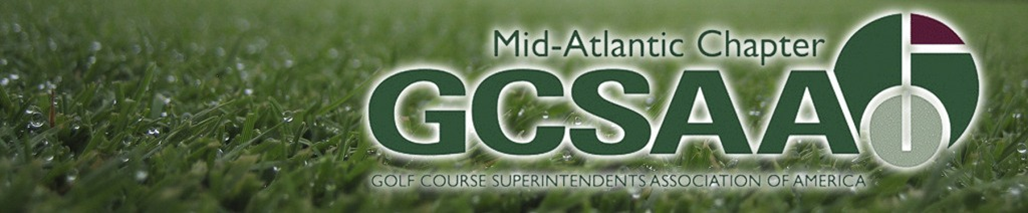 Summary of Scholarship CriteriaApplicant must be the child of a Mid-Atlantic Association of Golf Course Superintendents (MAAGCS) member.Applicant must currently be enrolled in a college or university.In order for the applicant to be considered for the scholarship, he/she must completely fill out the application form.Applicant must secure a recommendation from a college advisor from his/her particular college.Past recipients of the MAAGCS Scholarship Fund may reapply.All applications must be completed, submitted, and emailed or postmarked no later than November 13, 2017.Summary of Scholarship Application ProceduresApplicant must meet ALL CRITERIA and satisfy ALL REQUIREMENTS as described in the preceding pages.Applicant must submit the following items to the Scholarship Committee NO LATER than November 13, 2017.TRANSCRIPTS from all institutions attended in the last five years (After High School).APPLICANT’S STATEMENT and QUESTIONNAREIt is the applicant’s responsibility for the timely submittal of the College Advisor Recommendation form. The form must be delivered to the appropriate Advisor with a request that the forms be completed and returned to the Mid-Atlantic Association of Golf-Course Superintendents Scholarship Committee NO LATER THAN November 13, 2017. Finalists may be invited to a personal interview before the MAAGCS Education Committee.Scholarship recipients will be asked to attend the MAAGCS Annual Meeting.SCHOLARSHIP APPLICATIONName: _______________________________________________ Date: ___/___/____Date of Birth: ___/___/___        Applicant’s StatementPlease answer the following questions. This will enable us to become acquainted with you as an individual.1.  What stimulated your initial interest in your particular area of study? ________________________________________________________________________________________________________________________________________________________________________________________________________________________________________________________________________________________________2.  Why have you chosen your current major? ________________________________________________________________________________________________________________________________________________________________________________________________________________________________________________________________________________________________3.  What do you expect of a college education? ________________________________________________________________________________________________________________________________________________________________________________________________________________________4.  What are your future plans after graduation? ________________________________________________________________________________________________________________________________________________________________________________________________________________________5.  Why do you believe MAAGCS should grant you a scholarship? ________________________________________________________________________________________________________________________________________________________________________________________________________________________________________________________________________________________________Applicant’s QuestionnairePage 1List employment you have held in the past three years. Type of work	Employer and Address	Supervisor and Ph. #	Employed From        ToApplicant’s QuestionnairePage 2List, in chronological order, high schools attended then colleges. It is very important this information be complete.Name and Address of Institution	       Date Entered	      Total Months Attended        Date of Graduation**If pending, please indicate date you expect to graduateIf you were out of school for a time, account fully for your time since you left high school. Include business and military experience.Inclusive Dates			Firm, School or Organization and Location		Kind of WorkAre you attending college? _________ If so, what college? ________________________Are you pursuing a two-year ______ four-year _______ graduate _______program?What is your major? ____________________________________If undergraduate, do you plan to attend graduate school? ______________________Your Campus address: (if not applicable, write “N/A”):__________________________ _____________________________________________________________Your permanent address: _________________________________________________ _____________________________________________________________Cell phone number: (____) _____-______Were you ever dismissed from school? ______ If so, what school? _________________	Why? ____________________________________________________Were you ever placed on probation? _________________________________________	If so, why? ________________________________________________Have you ever received any failing grades? _______________________________Name of institution, subjects, and cause _________________________________ Applicant’s QuestionnairePage 3List any academic distinctions and honors you have received:High School: ____________________________________________________________ ________________________________________________________________________College: ________________________________________________________________ ________________________________________________________________________Other: __________________________________________________________________ ________________________________________________________________________List any athletic distinctions and honors you have received:High School: ____________________________________________________________ ________________________________________________________________________ College: ________________________________________________________________ ________________________________________________________________________Other: __________________________________________________________________ ________________________________________________________________________List any offices held in organizations: _________________________________________ ________________________________________________________________________Applicant’s QuestionnairePage 4List high school or college activities in which you have participated (athletics, clubs, school paper, etc.) ________________________________________________________________________________________________________________________________________________________________________________________________________________________List your activities outside of high school or college (clubs, organization, community, etc.) ________________________________________________________________________________________________________________________________________________________________________________________________________________________In what ways have you contributed toward your financial support while in high school or college?________________________________________________________________________________________________________________________________________________________________________________________________________________________While in college, are you contributing toward anyone else’s support? ________________________________________________________________________________________________________________________________________________________________________________________________________________________Do you qualify for in-state tuition? ___________________________________________List any other scholarships awarded and sponsors, dates and amounts of award:___________________________________________________  $__________________________________________________________  $__________________________________________________________  $_______*Attach additional paper(s) if you wish to make comments about yourself which would be helpful to the Scholarship Committee.*Be responsible for the timely submittal of both records and transcripts.Mail to:	MAAGCS Scholarship Committee 			7000 Dorsey Road		Gaithersburg, MD 20882Email to:	gevans@mcggolf.comReport for College Advisor(PLEASE PRINT OR TYPE) Candidate Name: _______________________________________________________Home Address: _________________________________________________________ 			Number and street		 	city & state		zip code		This report should be made by the advisor designated by the Candidate. Please mail this completed report to the address at the bottom of this form.How well does the applicant work independently? _________________________________Does the applicant have well-defined objectives? __________________________________What is the applicant’s reputation for integrity? ____________________________________Has the applicant been a superior, good, indifferent or poor citizen of the school? _________Is the applicant emotionally mature? _____________________________________________How are you and others affected by the applicant’s appearance and manner?  _____________ ___________________________________________________________________________Have there been factors of health or home conditions which have affected his/her work that should be taken into consideration in reviewing this applicant?        YesNo  If so please comment below.In your opinion, what kind of scholarship record should this student make at a university?		Superior	Good		Average	PoorHow would you rank this applicant?  _________ in a class of __________				            (Highest is 1)	 	             (Number in class)Comments (please attach extra pages if necessary):______________________________________________________________________________________________________________________________________________________________________________________________________________________________________________________________________________________________________________________________________________I do     I do not          recommend that this applicant be granted a scholarshipSigned: _________________________________________________________School: ________________________________    Date: _____/_____/______Mail to:	             MAAGCS Scholarship Committee 	Email to: gevans@mcggolf.com                                                                                            		7000 Dorsey Road						Gaithersburg, MD 20882  CONFIDENTIAL							CONFIDENTIAL